Members on this CommitteeCllr D Seabrook, (Chair of Council), Cllr I Sharkey (Vice-Chair of Council),Cllr C Gallagher (Chairman of Committee), Cllr W Veck, Cllr M Campbell, Cllr D Donovan,Cllr P Davies, Cllr C Cheta, Cllr I Alexander, Cllr S Griffiths, Cllr N Fabry.24th May 2023Members of Peacehaven Town Council’s Personnel Committee are summoned to a meeting to be held in Community House on TUESDAY 30th MAY 2023 at 6.30 p.m.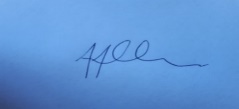 Tony AllenTown ClerkA G E N D AE333 TO CONSIDER APOLOGIES FOR ABSENCE.E334 TO RECEIVE DECLARATIONS OF INTERESTS FROM MEMBERS.NOTE: In accordance with Standing Order No. 3(d) and the Public Bodies (Admission to Meetings) Act 1960, Section 1, in view of the confidential nature of the following business to be transacted, the public and press are excluded from the discussion of the following items.E335 TO AGREE AND INITIATE ACTIONS REQUIRED AS A RESULT OF THE TOWN CLERK’S RESIGNATION.E336 DATE OF THE NEXT MEETING – Tuesday 6th June 2023 at 7.30pm.